В рамках проведения профориентационной работы с учащимися 9 классов, Балхашский многопрофильный колледж вместе с профориентатором школы КГУ ОШ №1 организовали информационное мероприятие, состоявшееся 9 января 2024 года. На этом мероприятии специалисты колледжа делились с молодежью обширной информацией о предоставляемых ими профессиональных специальностях и направлениях. Один из ключевых аспектов, о котором было рассказано учащимся, - это типы групп в колледже. Ребятам рассказали, как про коммерческие, так и бюджетные группы. Коммерческие группы предоставляют платные образовательные услуги, которые могут быть дополнительной опцией для тех, кто желает получить образование в колледже. Бюджетные группы, в свою очередь, предоставляют образовательные программы с бесплатным доступом для студентов. Однако, профориентационная работа не ограничилась только информацией о типах групп. Представители колледжа также рассказали учащимся о доступных специальностях и направлениях обучения. Молодым людям были представлены разнообразные варианты, такие как правоведение, учет и аудит, пожарная безопасность, программное обеспечение, организация дорожного движения, социальная работа и многие другие. Целью этого разнообразия было показать учащимся, что у них есть возможность выбрать ту специальность, которая будет соответствовать их интересам, навыкам и потенциалу. Кроме того, представители колледжа осветили важный аспект - перспективы трудоустройства после получения образования в колледже. Положительно отмечено, что многие специальности, предоставляемые колледжем, действительно имеют спрос на рынке труда. Это свидетельствует об отличном уровне подготовки выпускников колледжа и их возможностях для успешной карьеры в выбранной сфере. Мероприятие по профориентационной работе с Балхашским многопрофильным колледжем стало отличной возможностью для учащихся 9 классов получить полную информацию о специальностях и направлениях обучения, а также о типах групп, предоставляемых колледжем. С трудоустройством выпускников колледжа, имеющих превосходную подготовку, связаны надежды на будущее успехи в их профессиональных сферах.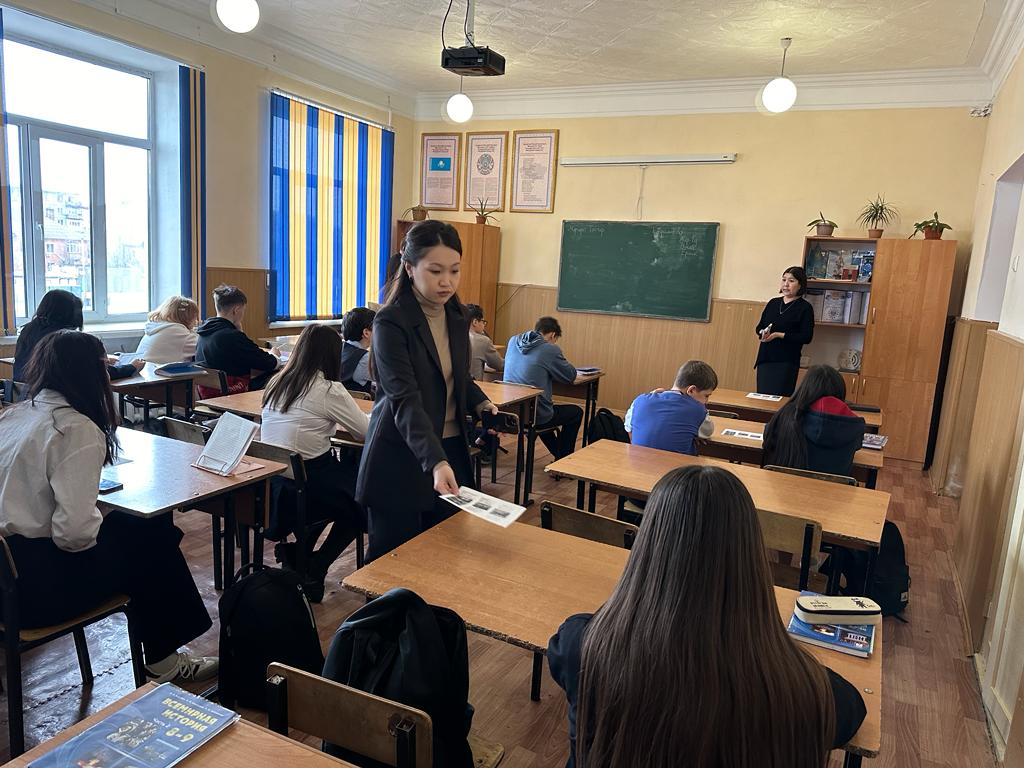 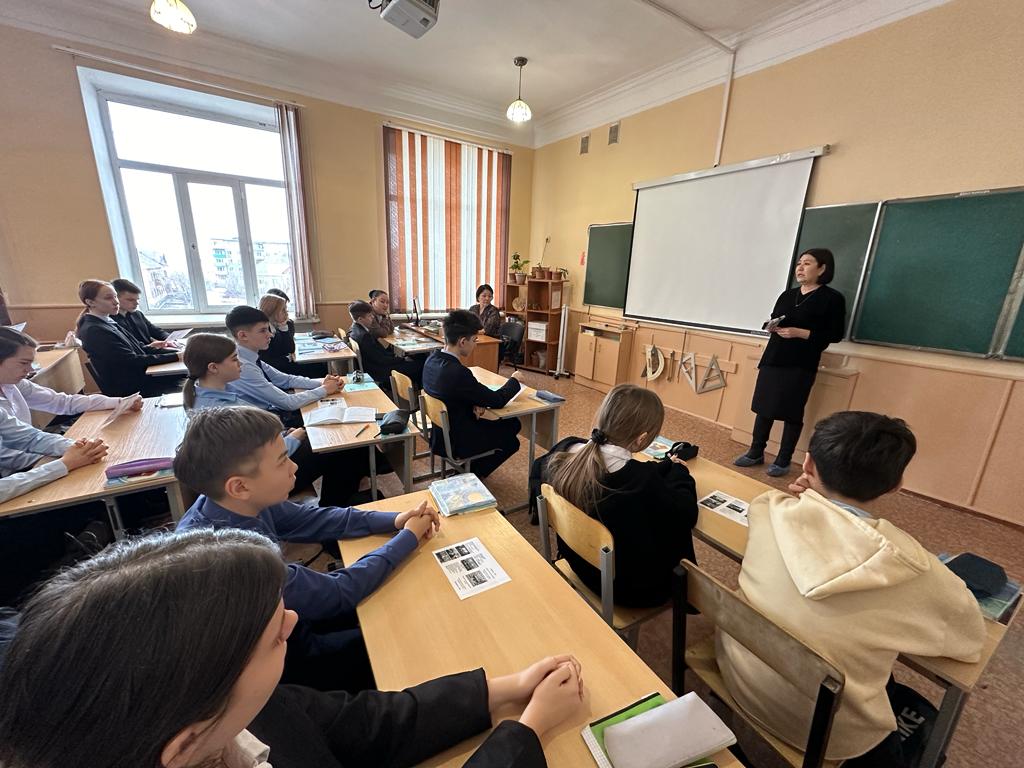 